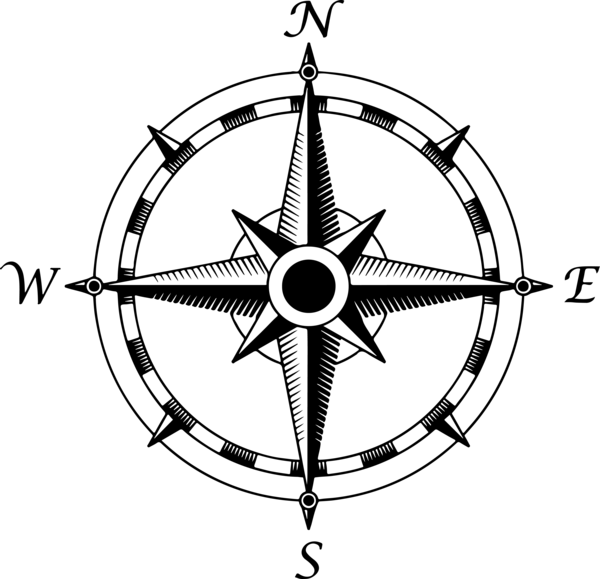 Project SelectionCircle the plausible idea your group has decided to market and implement:Include an updated PMP for your selection.Project NameGroup MembersPMP #1PMP #2PMP #3RationaleExplain the reasons your group has selected the PMP circled above. Use specific and detailed reasons. 